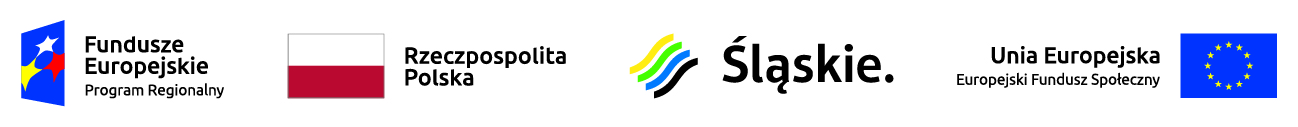 Załącznik nr 6b do zapytania ofertowego z dnia 20.01.2022 r.PROGRAM SZKOLENIA ZAWODOWEGOZadanie nr 2 pn. „Tworzenie i obróbka grafiki wektorowej”Składając ofertę na przeprowadzenie szkolenia zawodowego w ramach projektu pn. „ Moje CV moją szansą na rynku pracy” współfinansowanego ze środków Unii Europejskiej w ramach Regionalnego Programu Operacyjnego Województwa Śląskiego na lata 2014-2020 ( Europejski Fundusz Społeczny) dla osi priorytetowej: XI. Wzmocnienie potencjału edukacyjnego dla działania: 11.2 Dostosowanie oferty kształcenia zawodowego do potrzeb lokalnego rynku pracy- kształcenie zawodowe uczniów dla poddziałania: 11.2.3. Wsparcie szkolnictwa zawodowego, przedkładam program szkolenia zawodowego:Plan nauczania określający tematy zajęć edukacyjnych oraz ich wymiar z uwzględnieniem części teoretycznej i części praktycznej:FORMULARZ OFERTOWY FORMULARZ OFERTOWY Stronaz ogólnej liczby stron  Nazwa i zakres szkolenia zawodowego Czas trwania ( liczba godzin dydaktycznych)Sposób organizacji szkoleniaWykaz proponowanych niezbędnych środków i materiałów dydaktycznych:Materiały:Wykaz proponowanych niezbędnych środków i materiałów dydaktycznych:Pomoce dydaktyczne:L.p.Tematy zajęć edukacyjnychTematy zajęć edukacyjnychLiczba godzinLiczba godzinL.p.Tematy zajęć edukacyjnychTematy zajęć edukacyjnychZajęcia teoretyczne(3 godziny)Zajęcia praktyczne(18 godzin) Razem21 godz.21 godz...................................., dnia .........................................................................................................(podpis i pieczęć imienna osoby/osób właściwej/ych do reprezentowania Wykonawcy)